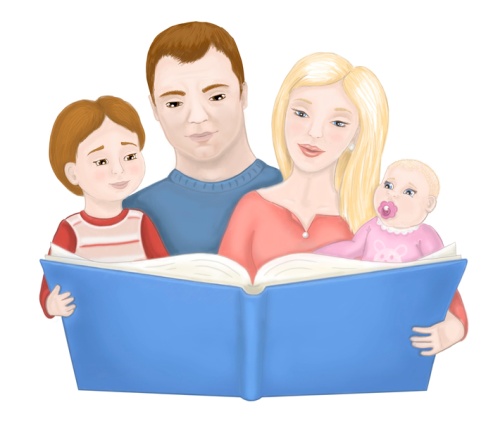 Логопедическая газета Логопед.ruВыпуск № 12Выходит  с сентября 2020 годаДИСКАЛЬКУЛИЯ У ДЕТЕЙ. Что должны знать родители 

          Дискалькулия - специфическое нарушение обучения счету, проявляющееся в разных возрастах дошкольной и школьной популяции.

Симптомы специфической дискалькулии выражаются в трудностях: 
- понимания разрядного строения числа и понятия числа; 
- понимания внутреннего состава числа и связи чисел между собой;
- понимания левого и правого компонентов числа, значения нуля; 
- перечисления и выстраивания автоматизированных цифровых, особенно порядковых, рядов; 
- выполнения элементарных вычислительных действий (сложение, особенно с переходом через десяток, вычитание, деление, умножение); 
- распознавания числовых знаков;
- соотнесения чисел в арифметическом действии;
- заучивания таблицы умножения; · - решения задач, требующих понимания смысла и нескольких логических операций с удержанием в памяти определённых действий;
- зрительно-пространственного восприятия связи числа с вербализацией процесса счета;
- раскрытия математического содержания схем и картинок, подводящих к правильному ответу;
- выполнения усложненных логико-абстрактных действий, включаемых в алгебру, геометрию, тригонометрию, физику и пр. 

                                          Причины дискалькулии.        Дискалькулия обусловлена рядом механизмов, сочетающих в себе несформированность высших психических функций, участвующих в процессе овладения навыками счета (внимания, памяти, абстрактно-логического мышления), зрительно- пространственного и зрительно- воспринимающего гнозиса, эмоционально-волевых реакций. Часто отмечается неустойчивое поведение детей на фоне социального неблагополучия и педагогической запущенности. Следует исключить: нарушения счета, обусловленные умственной отсталостью, неадекватным обучением, эмоциональными нарушениями, расстройствами зрения и слуха, социальной депривацией. Степень тяжести дискалькулий может быть выражена от легкой и средней до высокой в зависимости от возрастной сформированности высших психических функций. Клиническая диагностика специфических дискалькулий осложнена многозначностью этиологии заболевания. Продуктивность усвоения арифметики у ребенка значительно ниже возрастного уровня, ожидаемого в соответствии с уровнем развития интеллекта и показателями успеваемости. Оценка проводится на основании стандартизированных тестов на счет. Навыки чтения и спеллингования должны быть в пределах нормы, соответствующей умственному возрасту. У некоторых детей отмечаются сопутствующие социально-эмоционально-поведенческие проблемы.

                      Стратегия для учеников с трудностями в математике:
-Изо всех сил стараться «визуализировать» - образно, зрительно представить себе математическую задачу. Может быть, стоит даже нарисовать картинку, чтобы задача стала понятней. 
-Побольше времени уделяйте рассматриванию любой визуальной информации, которая прилагается к задаче (рисунок, таблица, график и т.п.). 
-Прочитайте задачу вслух и внимательно вслушайся. Это позволяет подключить слуховые навыки (которые могут быть сильными). 
-Попросить дать образец задания. 
-Попросить дать или придумать пример из жизни, где требуется такое же решение. 
-Решать задачи на бумаге в клеточку и следи за строчками, чтобы цифры держались в ряд. 
-Если необходимо работать с заданиями на отдельных рабочих листах, можно попросить лист без чужих пометок, чтобы не перегружать себя обилием визуальной информации. 
-Побольше времени уделяйть заучиванию математических правил, формул, фактов. Попробывать произносить их ритмически или петь, или учить под музыку.Игры и упражнения для детей с дискалькулией в семейном кругу.        Диагностировать дискалькулию нелегко. Ответственность ложится, прежде всего, на семьи, которые должны быть начеку при первых симптомах патологии. Необходимо сразу же обратиться к специалисту для постановки диагноза. Нарушения таких когнитивных способностей, как: фокусированное внимание, распределёненное внимание, рабочая память, кратковременная память, память на имена, планирование или скорость обработки информации, могут указывать на дискалькулию. Как только диагноз будет поставлен, очень важно мотивировать детей и указывать им на то,что у них есть способности в других сферах, и что терпение и трудолюбие помогут им добиться успеха. Поэтому очень важно заниматься с ними дома, визуально объяснять школьникам математические задачи и давать время на их понимание. Мы предлагаем вам несколько домашних увлекательных игр и упражнений, которые могут помочь детям с дискалькулией: Вместе готовить: Изучите вместе с ребёнком рецепт блюда, которое вы собираетесь готовить, и попросите его подготовить необходимые ингредиенты. Например, нам нужно 1/5 кг чечевицы, 3 моркови, 3 луковицы, 6 кусочков колбасы. Нарезать овощи на 5 кусков и т.д. Играйте с часами: Попросите ребёнка, чтобы он сообщил вам определённое время, похвалите его, скажите, что он взрослый и ответственный, наградите ребёнка. Сходите вместе в супермаркет: Пусть он поможет вам с покупками, поиграйте с ним в игру - пусть он угадает сколько и какие продукты вы собираетесь купить, пусть он положит продукты в корзину.Обсудите с ребёнком цены: Если мы хотим сэкономить, какие йогурты мы купим? Те, что стоят 15 руб. или за 30 руб.? Отпразднуйте успешную покупку, похвалите ребёнка за помощь. Поиграйте в "угадай кучку": Сделайте "кучки" из камней, овощей или монет и попробуйте угадать, какая из них больше или меньше. Также вы можете угадывать сколько всего камней или монет находится в "кучке". Угадывайте вместе - выигрывает тот, кто назовёт близкое к правильному число. Играйте, считая: Посчитайте, например, все красные машины, которые вы встретите на своём пути, или людей в белых ботинках, посчитайте ступеньки или лестницы, по которым вы поднимаетесь, и т.д.Найдите числа: Пока вы гуляете, поиграйте с ребёнком в числа, например, попросите его найти цифру 7 среди номеров домов, номерных знаков автомобилей и т.д. Поиграйте в телефонные номера: Например, скажите ребёнку, что вам нужно позвонить бабушке и попросите его вспомнить три первые цифры её телефона, а сами вспомните остальные. Позвоните вместе, а если ребёнок правильно назвал числа - отпразднуйте это.Попросите ребёнка помочь вам распределить количество чего-либо: Как разделить пирожное на 4 одинаковые части для четырёх членов семьи?Поиграйте, накрывая на стол: Поставьте на стол и распределите тарелки, приборы, стаканы, салфетки, хлеб и т.д. Чтобы ребёнок понял, что каждому нужен полный набор. Поиграйте в магазин: Представьте, что ребёнок - продавец в магазине. Ему нужно выбрать вещи в доме, которые он хочет вам продать, и установить цену, а также написать её на ценнике. Вы - покупатель. Это очень полезная игра, с помощью которой вы сможете повторить с ребёнком числа, операции сложения, вычитания. Вы даже можете использовать деньги. Это очень увлекательный подход, чтобы приятно провести время в кругу семьи и учиться, играя.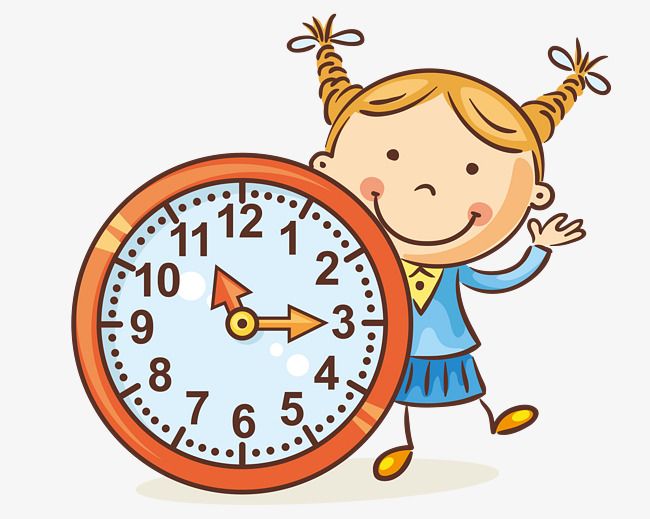 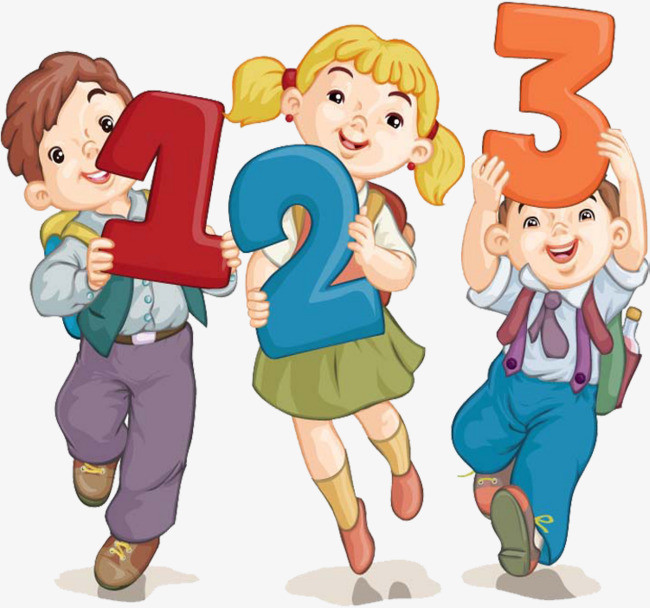 